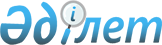 Об оpганизации оплачиваемых общественных pабот в Казахской ССР
					
			Утративший силу
			
			
		
					Постановление Кабинета Министpов Казахской ССР от 22 октябpя  1991 г. N 624. Утратило силу - постановлением Правительства РК от 4 декабря 1998 года N 1242 ~P981242.



        В соответствии с Законом Казахской ССР "О занятости населения",
в целях расширения системы государственных гарантий обеспечения
занятости населения и содействия населения на этой основе решению
задач социального развития территорий Кабинет Министров Казахской ССР
п о с т а н о в л я е т :




          1. Исполкомам местных Советов народных депутатов:




          по предложению и с участием государственной службы занятости
приступить начиная с 1991 года к организации оплачиваемых общественных
работ для поддержки различных групп населения в сфере занятости,
испытывающих затруднения в поиске подходящей работы. При этом в первую
очередь привлекать к этим работам безработных и незанятых граждан;




          определять по предложению государственной службы занятости и при
участии координационных комитетов содействия занятости конкретные
отрасли народного хозяйства и предприятия приоритетного применения
общественных работ, виды и объемы оплачиваемых общественных работ,
исходя из необходимости трудоустройства граждан в районе (городе),
применительно к категориям незанятого населения на приемлимых для них
условиях. Обьем таких общедоступных и не требующих, как правило,
специальной профессиональной подготовки видов работ включать в
специальные программы занятости населения;




          обеспечивать широкую информацию населения, а также предприятий о
проведении в районе (городе) оплачиваемых работ и об оплате труда и
предоставляемых льготах при выполнении таких работ.




          2. Министерству труда Казахской ССР с участием облисполкомов,
Алма-Атинского и Ленинского горисполкомов, заинтересованных министерств
и ведомств при разработке государственных программ занятости населения
Казахской ССР учитывать прогнозы развития общественных работ, формы их
организации, в зависимости от привлекаемых категорий населения, и
определять порядок их финансирования.




          3. Рекомендовать предприятиям предоставлять отдельным категориям
работников, занятых на оплачиваемых общественных работах (женщинам,
имеющим несовершеннолетних детей, инвалидам), возможность работать
неполный рабочий день (неделю) с оплатой в зависимости от выработки или
пропорционально отработанному времени, а также применять гибкие формы
организации рабочего дня и рабочей недели.




          4. Министерству труда Казахской ССР с участием облисполкомов,
Алма-Атинского и Ленинского горисполкомов доработать и по согласованию
с Советом Федерации профсоюзов Казахской ССР, заинтересованными
министерствами и ведомствами утвердить примерное положение о проведении
оплачиваемых общественных работ.





     Премьер-министр
      Казахской ССР


					© 2012. РГП на ПХВ «Институт законодательства и правовой информации Республики Казахстан» Министерства юстиции Республики Казахстан
				